COMUNE DI POSADA     PROVINCIA DI NUOROSERVIZI SOCIALIFondo Regionale per il Reddito di Inclusione   Sociale – “Aggiudu Torrau”(DELIBERA G.R. N. 34/25 DEL 11.08.2021).Il/La sottoscritto/a_____________________________________ nato/a a ___________________________il___________________________ Codice Fiscale_______________________________________________Residente a _________________Prov________ in via___________________________________ C.A.P._____________ telefono___________________mail ______________________________________  Domicilio (solo se diverso dalla residenza) Comune di __________________________ prov. ______ C.A.P. ______ in via ____________________________ n. ______.ChiedeDi accedere al secondo semestre del beneficio REIS (Reddito d’Inclusione Sociale).A tal fine, consapevole che, ai sensi dell'articolo 76 del D.P.R. 445 del 28/12/2000, le dichiarazioni mendaci, la falsità negli atti e l'uso di atti falsi sono puniti ai sensi del codice penale e delle leggi speciali vigenti e consapevole di quanto disposto dall'articolo 75 del medesimo D.P.R. 445/2000 in merito alla decadenza dei benefici,DICHIARAChe il proprio nucleo familiare anagrafico è composto da:di rientrare in una delle scale di priorità:Di essere in possesso dei seguenti requisiti (barrare e completare  le voci):cittadino italiano ;cittadino  comunitario;cittadino  straniero in possesso di regolare permesso di soggiorno; residente nel Comune di Posada al momento della presentazione della domanda;residenza da almeno 24 mesi nel territorio della Regione Sardegna di almeno un componente del nucleo familiare; emigrato di ritorno ( per i quali  si prescinde dal requisito della residenza protratta);titolare dell’attestazione ISEE ordinario o ISEE corrente, fino a € 12.000;attestazione di rifiuto e o decadenza dell’Inps relativo al del Reddito di cittadinanza o riconoscimento dell’importo sino ad € 100,00 per l’anno 2022;di avere un valore del patrimonio immobiliare, come definito a fini ISEE, diverso dalla casa di abitazione, non superiore alla soglia di euro 40.000;di aver un valore del patrimonio mobiliare, come definito a fini ISEE non superiore a una soglia di euro 8.000, accresciuta di euro 2.000 per ogni componente il nucleo familiare successivo al primo, fino ad un massimo di euro 12.000, incrementato di ulteriori euro 1.000 per ogni figlio successivo al secondo: i predetti massimali sono ulteriormente incrementati di euro 5.000 per ogni componente con disabilità e di euro 7.500 per ogni componente in condizione di disabilità grave o non autosufficienza;(per gli individui e le famiglie con un ISEE ordinario compreso tra euro 9.360 e euro 12.000 rientranti nella Priorità 4) di possedere un valore ISR pari o inferiore a soglia di povertà rideterminata annualmente dall’Istat, articolata per fasce secondo la specifica tabella di seguito riportata, che tiene conto della diversa ampiezza dei nuclei familiari richiedenti: nessun componente del nucleo familiare possiede autoveicoli immatricolati per la prima volta nei 6 mesi antecedenti la richiesta, o autoveicoli di cilindrata superiore a 1.600 cc oppure motoveicoli di cilindrata superiore a 250 cc, immatricolati la prima volta nei 12 mesi antecedenti (sono esclusi gli autoveicoli e i motoveicoli per cui è prevista un'agevolazione fiscale in favore di persone con disabilità);nessun componente del nucleo familiare possiede navi e imbarcazioni da diporto (art. 3, c.1, D.lgs. 171/2005)nessuno dei componenti del proprio nucleo familiare è beneficiario di un sussidio di sostegno economico nazionale e regionale ;nessuno dei componenti del proprio nucleo familiare è beneficiario della misura nazionale Reddito di Cittadinanza (RdC);nessuno dei componenti il nucleo familiare possiede i requisiti per l'accesso alla misura nazionale del Reddito di Cittadinanza (allegare eventuale diniego o decadenza pratica Reddito di Cittadinanza);di aver presentato domanda del Reddito di Cittadinanza e di essere in attesa di riscontro;che il nucleo percepisce il  Reddito di Cittadinanza dal mese di ____________ con contributo mensile inferiore all’importo dovuto per il Reis e più precisamente pari ad €___________________;DICHIARA di essere a conoscenza che sono esclusi o sospesi dal contributo coloro che:non risiedono nel Comune di Posada;non alleghino alla domanda un ISEE conforme in corso di validità e privo di omissioni;rifiutino la sottoscrizione del progetto personalizzato;non rispettino gli impegni assunti;non partecipino a percorsi di politiche attive del lavoro, non rifiutando più di due offerte di lavoro proposte;effettuino dichiarazioni false ai sensi del D.P.R. 28/12 del 2000 n° 445;non presentino l’attestazione Inps a corredo della domanda;non presentino la documentazione prevista a corredo della presenta domanda o presentino domanda incompleta, non firmata, a recapiti mail errati,  oltre i termini previsti dal bando;pur essendo membri dello stesso nucleo familiare, presentino più richieste;DICHIARA, inoltre:di aver preso visione dell’Avviso Pubblico e delle Linee Guida allegate approvate con Deliberazione della Giunta Regionale n.34/25 del 11/08/2021 che si intende accettato integralmente;che, fatte salve le deroghe di cui alle Linee Guida, qualora diventi beneficiario del RDC ne darà immediata comunicazione al fine di consentire la sospensione del contributo REIS; nel caso in cui tale comunicazione avvenga tardivamente e abbia percepito entrambi i contributi (REIS e RDC) i sussidi REIS dovranno essere immediatamente restituite al Comune, secondo modalità da loro individuate.Il sottoscritto si impegna a:sottoscrivere il progetto personalizzato concordato con il Servizio;garantire il rispetto degli impegni assunti nell'ambito del progetto, relativi a sé stesso o al proprio nucleo familiare (ad esempio: permanenza nel sistema scolastico o formativo; frequenza scolastica dei minori nell'età dell'obbligo; coinvolgimento in attività di volontariato e promozione sociale; cura della persona e delle responsabilità familiari; recupero di morosità accumulate sugli affitti o sulle bollette, etc.);informare il Servizio Sociale, a pena di esclusione del contributo, di ogni significativa variazione della situazione personale, anagrafica, patrimoniale, lavorativa e familiare e di ogni altra condizione dichiarata al momento della presentazione della domanda, compresi i recapiti telefonici e postali.;essere eventualmente inserito nei servizi a favore della collettività.Allega alla presente domanda:Copia del documento di riconoscimento in corso di validità;Copia della certificazione ISEE ordinario o ISEE corrente in corso di validità e privo di omissioni;permesso di soggiorno in corso di validità (per i cittadini stranieri);esito negativo o decadenza del Reddito di Cittadinanza;documentazione attestante l’eventuale importo mensile percepito dal Reddito di Cittadinanza;Ulteriore documentazione che possa attestare l'esistenza di particolari condizioni economiche o di disagio del nucleo familiare (specificare)_________________________________________;Eventuale Certificazioni di invalidità superiore al 90%.In caso di ammissione al beneficio CHIEDE che il contributo venga erogato sul seguente conto corrente bancario o postale (con IBAN intestato o cointestato al sottoscritto)Informativa privacyI dati personali forniti nell'istanza e nella documentazione ad essa allegata, nel rispetto delle disposizioni vigenti, saranno trattati e utilizzati per i fini connessi all’espletamento della procedura in oggetto e per i fini istituzionali dall’ Amministrazione comunale.Il conferimento dei dati ha natura obbligatoria in quanto indispensabile per l'espletamento delle procedure richieste. Il rifiuto del conferimento dei dati oppure la mancata indicazione di alcuni di essi potrà comportare l'annullamento del procedimento per impossibilità a realizzare l'istruttoria.Il trattamento dei dati sarà effettuato con l'ausilio di mezzi informatici e potranno essere comunicati agli altri soggetti coinvolti nella gestione del procedimento e a quelli demandati all'effettuazione dei controlli previsti dalla vigente normativa.Luogo e data                                                                                                   Firma___________________________                                             ________________________________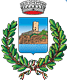 NOME E COGNOMELUOGO E DATA DI NASCITARAPPORTO DI PARENTELAPRIORITA' 1  - ISEE da euro 0 a 3.000Sub-priorità 1.1. famiglie, anche formate da un solo componente, senza dimora;1.2 famiglie composte da 6 persone e più (risultante da stato di famiglia);1.3 famiglie composte da una o più persone over 50 con figli a carico disoccupati;1.4 coppie sposate o coppie di fatto registrate, conviventi da almeno 6 mesi e composte da giovani che non abbiano superato i 40 anni di età;1.5 famiglie comunque composte, incluse quelle unipersonali.PRIORITA' 2    - ISEE da euro 3.001 a 6.000Sub-priorità 2.1. famiglie, anche formate da un solo componente, senza dimora;2.2 famiglie composte da 6 persone e più (risultante da stato di famiglia);2.3 famiglie composte da una o più persone over 50 con figli a carico disoccupati;2.4 coppie sposate o coppie di fatto registrate, conviventi da almeno 6 mesi e composte da giovani che non abbiano superato i 40 anni di età;2.5 famiglie comunque composte, incluse quelle unipersonali.PRIORITA' 3  - ISEE da euro 6.001 a 9.360 esclusiSub-priorità 3.1. famiglie, anche formate da un solo componente, senza dimora;3.2 famiglie composte da 6 persone e più (risultante da stato di famiglia);3.3 famiglie composte da una o più persone over 50 con figli a carico disoccupati;3.4 coppie sposate o coppie di fatto registrate, conviventi da almeno 6 mesi e composte da giovani che non abbiano superato i 40 anni di età;3.5 famiglie comunque composte, incluse quelle unipersonali.PRIORITA' 4  - ISEE da euro 9.360 a 12.000Sub-priorità 4.1. famiglie, anche formate da un solo componente, senza dimora;4.2 famiglie composte da 6 persone e più (risultante da stato di famiglia);4.3 famiglie composte da una o più persone over 50 con figli a carico disoccupati;4.4 coppie sposate o coppie di fatto registrate, conviventi da almeno 6 mesi e composte da giovani che non abbiano superato i 40 anni di età;4.5 famiglie comunque composte, incluse quelle unipersonali.Ampiezza della famigliaCoefficientiSoglia povertà mensile definita dall’ISTATSoglia povertà annuale1 componente0,60656,977.883,642 componente1,001.094,9513.139,403 componente1,331.456,2817.475,364 componente1,631.784,7721.417,245 componente1,902.080,4024.964,806 componente2,162.365,0928.381,087 e più componenti2,402.627,8831.534,56IT